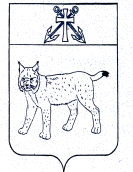 АДМИНИСТРАЦИЯ УСТЬ-КУБИНСКОГОМУНИЦИПАЛЬНОГО ОКРУГАПОСТАНОВЛЕНИЕс. Устьеот 27.11.2023                                                                                                    № 1801									Об утверждении положения о силах гражданской обороны в Усть-Кубинском муниципальном округе и поддержании их в готовности к действиямВ соответствии с Федеральным законом от 12 февраля 1998 года № 28-ФЗ «О гражданской обороне», постановлением Правительства Российской Федерации от 26 ноября 2007 года № 804 «Об утверждении Положения о гражданской обороне в Российской Федерации», Федеральным законом от 21 декабря 1994 года № 68-ФЗ «О защите населения и территорий от чрезвычайных ситуаций природного и техногенного характера», Федеральным законом от 6 октября 2003 года № 131-ФЗ «Об общих принципах организации местного самоуправления в Российской Федерации», постановлением Губернатора Вологодской области от 16 сентября 2008 года № 365 «Об утверждении Положения об организации и ведении гражданской обороны в Вологодской области», постановлением Правительства Вологодской области от 7 ноября 2011 года № 1378 «Об утверждении перечня спасательных служб гражданской обороны области», на основании ст. 42 Устава округа администрация округаПОСТАНОВЛЯЕТ:Утвердить Положение о силах гражданской обороны в Усть-Кубинском муниципальном округе и поддержании их в готовности к действиям согласно приложению 1 к настоящему постановлению.Утвердить Состав сил гражданской обороны в Усть-Кубинском муниципальном округе согласно приложению  2 к настоящему постановлению.Настоящее постановление вступает в силу со дня его официального опубликования.Глава округа							   	          	И.В. БыковУтвержденопостановлением администрации округаот 27.11.2023 № 1801(приложение 1)ПОЛОЖЕНИЕо силах гражданской обороны в Усть-Кубинском муниципальном округеи поддержании их в готовности к действиямОбщие положения1.1.	Настоящее Положение о силах гражданской обороны в Усть-Кубинском муниципальном округе и поддержании их в готовности к действиям (далее - Положение) разработано в соответствии с Федеральными законами от 12 февраля 1998 года № 28-ФЗ «О гражданской обороне», от 21 декабря 1994 года № 68-ФЗ «О защите населения и территорий от чрезвычайных ситуаций природного и техногенного характера»,  от 6 октября 2003 года № 131-ФЗ «Об общих принципах организации местного самоуправления в Российской Федерации», постановлением Правительства Российской Федерации от 26 ноября 2007 года № 804 «Об утверждении Положения о гражданской обороне в Российской Федерации», постановлением Губернатора Вологодской области от 16 сентября 2008 года № 365 «Об утверждении Положения об организации и ведении гражданской обороны в Вологодской области», постановлением Правительства Вологодской области от 7 ноября 2011 года № 1378 «Об утверждении перечня спасательных служб гражданской обороны области».1.2.	К силам гражданской обороны Усть-Кубинского муниципального округа  относятся:подразделения Государственной противопожарной службы;аварийно-спасательные формирования;спасательные службы;нештатные формирования по обеспечению выполнения мероприятий по гражданской обороне.Аварийно-спасательные формирования Усть-Кубинского муниципального округа создаются:на постоянной штатной основе (профессиональные аварийно-спасательные формирования);на нештатной основе (нештатные аварийно-спасательные формирования);на общественных началах (общественные аварийно-спасательные формирования).1.3.1.	Профессиональные аварийно-спасательные формирования.Профессиональные аварийно-спасательные формирования органов местного самоуправления создаются по решению органов местного самоуправления, если иное не предусмотрено законодательством Российской Федерации.Профессиональные аварийно-спасательные формирования организаций создаются руководством организаций, занимающихся одним или несколькими видами деятельности, при осуществлении которых законодательством Российской Федерации предусмотрено обязательное наличие у организаций собственных аварийно-спасательных формирований.1.3.2.	Нештатные аварийно-спасательные формирования:а) нештатные аварийно-спасательные формирования создаются организациями, эксплуатирующими опасные производственные объекты I и II классов опасности, особо радиационно опасные и ядерно опасные производства и объекты, гидротехнические сооружения чрезвычайно высокой опасности и гидротехнические сооружения высокой опасности, а также организациями, эксплуатирующими опасные производственные объекты III класса опасности, отнесенными в установленном порядке к категориям по гражданской обороне. Организации создают нештатные аварийно-спасательные формирования из числа своих работников, поддерживают их в состоянии готовности в соответствии с Федеральным законом от 12 февраля 1998 года № 28-ФЗ «О гражданской обороне» и Порядком создания нештатных аварийно-спасательных формирований, утвержденным приказом МЧС России от 23 декабря 2005 года № 999;б) администрация округа может создавать, содержать и организовывать деятельность нештатных аварийно-спасательных формирований для выполнения мероприятий на своих территориях в соответствии с планами гражданской обороны и защиты населения, планами предупреждения и ликвидации чрезвычайных ситуаций;в) администрация округа  вправе:определять организации, находящиеся в сфере их ведения, которые создают нештатные аварийно-спасательные формирования;организовывать создание, подготовку и оснащение нештатных аварийно-спасательных формирований;вести реестры организаций, создающих нештатные аварийно-спасательные формирования, и осуществлять их учет;организовывать планирование применения нештатных аварийно-спасательных формирований.1.3.3. Общественные аварийно-спасательные формирования.Общественные аварийно-спасательные формирования создаются общественными объединениями, уставной задачей которых является участие в проведении работ по ликвидации чрезвычайных ситуаций.Нештатные формирования по обеспечению выполнения мероприятий по гражданской обороне.           1.4.1. Нештатные формирования по обеспечению выполнения мероприятий по гражданской обороне представляют из себя формирования, создаваемые организациями из числа своих работников в целях участия в обеспечении выполнения мероприятий по гражданской обороне и проведения не связанных с угрозой жизни и здоровью людей неотложных работ при ликвидации чрезвычайных ситуаций.1.4.2. Администрация округа  может создавать, содержать и организовывать деятельность нештатных формирований по обеспечению выполнения мероприятий по гражданской обороне  в соответствии с планами гражданской обороны и защиты населения, планами действий по предупреждению и ликвидации чрезвычайных ситуаций.1.4.3. Администрация округа  в отношении организаций, находящихся в ее ведении:определяет организации, создающие нештатные формирования по обеспечению выполнения мероприятий по гражданской обороне;организует поддержание в состоянии готовности нештатных формирований по обеспечению выполнения мероприятий по гражданской обороне;организует подготовку и обучение личного состава нештатных формирований по обеспечению выполнения мероприятий по гражданской обороне;создает и содержит запасы материально-технических, продовольственных, медицинских и иных средств для обеспечения нештатных формирований по обеспечению выполнения мероприятий по гражданской обороне.1.4.4. Организации:создают и поддерживают в состоянии готовности нештатные формирования по обеспечению выполнения мероприятий по гражданской обороне;осуществляют обучение личного состава нештатных формирований по обеспечению выполнения мероприятий по гражданской обороне;создают и содержат запасы материально-технических, продовольственных, медицинских и иных средств для обеспечения нештатных формирований по обеспечению выполнения мероприятий по гражданской обороне.Нештатные формирования по обеспечению выполнения мероприятий по гражданской обороне создаются в соответствии с Типовым порядком создания нештатных формирований по обеспечению выполнения мероприятий по гражданской обороне, утвержденным приказом МЧС России от 18 декабря 2014 года № 701.Спасательные службы.Спасательные службы Усть-Кубинского муниципального округа создаются по решению администрации округа и организаций на основании расчета объема и характера задач, выполняемых в соответствии с планами гражданской обороны и защиты населения.Организация и порядок деятельности спасательных служб определяются создающими их органами и организациями в соответствующих положениях о спасательных службах.Перечень спасательных служб (по предназначению) в зависимости от возможности их создания, оснащения специальной техникой, оборудованием, снаряжением, инструментами, материалами и т.д. для конкретной территории и местных условий может быть следующим: медицинская; инженерная; коммунальная; противопожарная; охраны общественного порядка; защиты животных и растений; оповещения и связи; защиты культурных ценностей; автотранспортная; торговли и питания и др.Основные задачи сил гражданской обороны2.1. Основными задачами сил гражданской обороны Усть-Кубинского муниципального округа  являются:2.1.1. Для подразделений Государственной противопожарной службы на территории округа:организация и осуществление профилактики пожаров;спасение людей и имущества при пожарах, оказание первой помощи;организация и осуществление тушения пожаров и проведения аварийно-спасательных работ.2.1.2. Для аварийно-спасательных формирований:проведение аварийно-спасательных и других неотложных работ в случае возникновения опасностей для населения при военных конфликтах или вследствие этих конфликтов, а также при чрезвычайных ситуациях природного и техногенного характера;поддержание аварийно-спасательных формирований в постоянной готовности к выдвижению в зоны чрезвычайных ситуаций и проведению работ по ликвидации чрезвычайных ситуаций;контроль за готовностью обслуживаемых объектов и территорий к проведению на них работ по ликвидации чрезвычайных ситуаций;ликвидация чрезвычайных ситуаций на обслуживаемых объектах или территориях.2.1.3. Кроме того, в соответствии с законодательством Российской Федерации на аварийно-спасательные службы, аварийно-спасательные формирования могут возлагаться задачи по:участию в разработке планов предупреждения и ликвидации чрезвычайных ситуаций на обслуживаемых объектах и территориях, планов взаимодействия при ликвидации чрезвычайных ситуаций на других объектах и территориях;участию в подготовке решений по созданию, размещению, определению номенклатурного состава и объемов резервов материальных ресурсов для ликвидации чрезвычайных ситуаций;пропаганде знаний в области защиты населения и территорий от чрезвычайных ситуаций, участию в подготовке населения и работников организаций к действиям в условиях чрезвычайных ситуаций;участию в разработке нормативных документов по вопросам организации и проведения аварийно-спасательных и неотложных работ;выработке предложений органам государственной власти по вопросам правового и технического обеспечения деятельности аварийно-спасательных формирований, социальной защиты спасателей и других работников аварийно-спасательных формирований.2.1.4. Для нештатных формирований по обеспечению выполнения мероприятий по гражданской обороне:санитарная обработка населения, специальная обработка техники, зданий и обеззараживание территорий;участие в восстановлении функционирования объектов жизнеобеспечения населения;ремонт и восстановление поврежденных защитных сооружений;обеспечение мероприятий по гражданской обороне по вопросам восстановления и поддержания порядка, связи и оповещения, защиты животных и растений, медицинского, автотранспортного обеспечения.2.1.5. Для спасательных служб:выполнение специальных действий в области гражданской обороны:оповещение населения об опасностях, возникающих при военных конфликтах или вследствие этих конфликтов, а также при чрезвычайных ситуациях природного и техногенного характера;обеспечение выдачи населению средств индивидуальной защиты;обслуживание защитных сооружений;проведение мероприятий по световой маскировке и другим видам маскировки;обеспечение проведения аварийно-спасательных и других неотложных работ в случае возникновения опасностей для населения при военных конфликтах или вследствие этих конфликтов, а также при чрезвычайных ситуациях природного и техногенного характера;первоочередное жизнеобеспечение населения, пострадавшего при военных конфликтах или вследствие этих конфликтов, а также при чрезвычайных ситуациях природного и техногенного характера;борьба с пожарами, возникшими при военных конфликтах или вследствие этих конфликтов;обнаружение и обозначение районов, подвергшихся радиоактивному, химическому, биологическому или иному заражению;санитарная обработка населения, обеззараживание зданий и сооружений, специальная обработка техники и территорий;восстановление и поддержание порядка в районах, пострадавших при военных конфликтах или вследствие этих конфликтов, а также при чрезвычайных ситуациях природного и техногенного характера;срочное восстановление функционирования необходимых коммунальных служб в военное время;срочное захоронение трупов в военное время;иные специальные действия в целях выполнения основных задач в области гражданской обороны.Порядок создания сил гражданской обороны3.1. Силы гражданской обороны Усть-Кубинского муниципального округа создаются администрацией округа и организациями в соответствии с законодательством Российской Федерации, Вологодской области, муниципальными правовыми актами и иными нормативными документами.Оснащение формирований осуществляется в соответствии с нормами оснащения (табелизации) формирований специальной техникой, оборудованием, снаряжением, инструментами и материалами, утверждаемые руководителями, их создающими, в соответствии с Порядком создания нештатных аварийно-спасательных формирований, утвержденным приказом МЧС России от 23 декабря 2005 года № 999, Типовым порядком создания нештатных формирований по обеспечению выполнения мероприятий по гражданской обороне, утвержденным приказом МЧС России от 18 декабря 2014 года № 701, и с учетом методических рекомендаций по созданию, подготовке, оснащению и применению сил гражданской обороны.Функции, полномочия и порядок функционирования сил гражданской обороны Усть-Кубинского муниципального округа определяются положениями (уставами) о них.3.2. Администрация округа может создавать, содержать и организовывать деятельность нештатных аварийно-спасательных формирований и нештатных формирований по обеспечению выполнения мероприятий по гражданской обороне для выполнения мероприятий на соответствующих территориях в соответствии с планами гражданской обороны и защиты населения, планами по предупреждению и ликвидации чрезвычайных ситуаций.Применение сил гражданской обороны4.1. Применение сил гражданской обороны заключается в их привлечении к проведению аварийно-спасательных и других неотложных работ при ликвидации чрезвычайных ситуаций, в том числе возникших вследствие вооруженных конфликтов, и проведению мероприятий по гражданской обороне.4.1.1. Проведение аварийно-спасательных и других неотложных работ в зоне чрезвычайной ситуации (зоне поражения) осуществляется в три этапа:первый этап - проведение экстренных мероприятий по защите населения, спасению пострадавших и подготовка группировки сил и средств к проведению работ по ликвидации чрезвычайной ситуации;второй этап - проведение аварийно-спасательных и других неотложных работ группировкой сил и средств аварийно-спасательных формирований и спасательных служб;третий этап - завершение аварийно-спасательных и других неотложных работ, вывод группировки сил аварийно-спасательных формирований и спасательных служб, проведение мероприятий по первоочередному жизнеобеспечению населения.4.1.2. Содержание аварийно-спасательных работ включает в себя:ведение разведки маршрутов выдвижения формирований и участков (объектов) работ;локализация и тушение пожаров на участках (объектах) работ и путях выдвижения к ним;розыск пораженных, извлечение их из поврежденных и горящих зданий, завалов, загазованных, затопленных и задымленных помещений;вскрытие разрушенных, поврежденных и заваленных защитных сооружений и спасение находящихся в них людей;подача воздуха в заваленные защитные сооружения;оказание первой помощи пораженным и эвакуация их в медицинские организации;вывод (вывоз) населения из опасных мест в безопасные районы;санитарная обработка населения, обеззараживание зданий и сооружений, специальная обработка техники и территорий.4.1.3. Другими неотложными работами при ликвидации чрезвычайных ситуаций является деятельность по всестороннему обеспечению аварийно-спасательных работ, оказанию населению, пострадавшему в чрезвычайных ситуациях, медицинской и других видов помощи, созданию условий, минимально необходимых для сохранения жизни и здоровья людей, поддержания их работоспособности.Содержание других неотложных работ включает в себя:прокладку колонных путей и устройство проездов (проходов) в завалах и зонах заражения;локализацию аварий на газовых, энергетических водопроводных, канализационных и технологических сетях в целях создания условий для проведения спасательных работ;укрепление или обрушение конструкций зданий и сооружений, угрожающих обвалом и препятствующих безопасному проведению аварийно-спасательных работ;ремонт и восстановление поврежденных и разрушенных линий связи и коммунально-энергетических сетей в целях обеспечения спасательных работ;обнаружение, обезвреживание и уничтожение невзорвавшихся боеприпасов в обычном снаряжении и других взрывоопасных предметов;ремонт и восстановление поврежденных защитных сооружений гражданской обороны.4.2. Планирование применения сил гражданской обороны осуществляется заблаговременно, на этапе их создания. Результаты планирования применения сил гражданской обороны отражаются в планах гражданской обороны и защиты населения.4.3. Привлечение сил гражданской обороны Усть-Кубинского муниципального округа к выполнению задач в области гражданской обороны и ликвидации чрезвычайной ситуации регионального и межмуниципального характера осуществляется в соответствии с планами гражданской обороны и защиты населения Вологодской области по решению руководителя гражданской обороны Вологодской области в соответствии с Федеральным законом от 12 февраля 1998 года № 28-ФЗ «О гражданской обороне».Поддержание в готовности сил гражданской обороны5.1. Подготовка и обучение личного состава сил гражданской обороны Усть-Кубинского муниципального округа осуществляются в соответствии с законодательными и иными нормативными правовыми актами Российской Федерации, организационно-методическими указаниями МЧС России по подготовке органов управления, сил гражданской обороны и единой государственной системы предупреждения и ликвидации чрезвычайных ситуаций, а также по подготовке населения Российской Федерации в области гражданской обороны, защиты от чрезвычайных ситуаций, обеспечения пожарной безопасности и безопасности людей на водных объектах, документами организаций, создающих силы гражданской обороны.5.2. Поддержание в постоянной готовности сил гражданской обороны Усть-Кубинского муниципального округа обеспечивается:поддержанием профессиональной подготовки личного состава подразделений (формирований) на уровне, обеспечивающим выполнение задач, установленных разделом 2 настоящего Положения;поддержанием в исправном состоянии специальных техники, оборудования, снаряжения, инструментов и материалов;планированием и проведением занятий и мероприятий оперативной подготовки (тренировок, учений).5.3. Контроль за уровнем готовности сил гражданской обороны Усть-Кубинского муниципального округа осуществляется отделом безопасности, мобилизационной работы, ГО и ЧС администрации округа в ходе плановых мероприятий по проверке готовности и мероприятий оперативной подготовки в соответствии с планом основных мероприятий Усть-Кубинского муниципального округа в области гражданской обороны, предупреждения и ликвидации чрезвычайных ситуаций, обеспечения пожарной безопасности и безопасности людей на водных объектах, а также организационно-методическими указаниями МЧС России по подготовке органов управления, сил гражданской обороны и единой государственной системы предупреждения и ликвидации чрезвычайных ситуаций.Обеспечение деятельности сил гражданской обороны6.1. Финансирование мероприятий по созданию, подготовке, оснащению и применению сил гражданской обороны Усть-Кубинского муниципального округа осуществляется за счет финансовых средств организаций, их создающих, с учетом положений ст. 18 Федерального закона от 12 февраля 1998 года № 28-ФЗ «О гражданской обороне».6.2. Накопление, хранение и использование материально-технических, продовольственных, медицинских и иных средств, предназначенных для оснащения сил гражданской обороны Усть-Кубинского муниципального округа Вологодской области, а также материально-техническое обеспечение мероприятий по созданию, подготовке, оснащению и применению сил гражданской обороны Усть-Кубинского муниципального округа осуществляется в порядке, установленном Федеральным законом от 12 февраля 1998 года № 28-ФЗ «О гражданской обороне», постановлениями Правительства Российской Федерации от 25 июля 2020 года № 1119 «Об утверждении правил создания, использования и восполнения резервов материальных ресурсов федеральных органов исполнительной власти для ликвидации чрезвычайных ситуаций природного и техногенного характера» и от 27 апреля 2000 года № 379 «О накоплении, хранении и использовании в целях гражданской обороны запасов материально-технических, продовольственных, медицинских и иных средств».Приложение 2к постановлению администрацииокруга от 27.11.2023СОСТАВсил гражданской обороны в Усть-Кубинском муниципальном округе№ п/пНаименование сил и средствНаименование организации, создающей формированиеКоличество (чел.)1Спасательная служба гражданской обороны - оповещения– на базе МУ Усть-Кубинского района «Аварийно-спасательная служба». В состав службы входит сервисный центр г. Сокол Вологодского филиала ПАО «Ростелеком» (по согласованию). Начальник службы – директор МУ АСС.172Спасательная служба гражданской обороны материально-технического обеспечения, торговли и питанияна базе отдела экономики, отраслевого развития и контроля администрации округа. В состав службы входят ПО «Кубенаторг», ООО «Заозерье» (по согласованию).Начальник службы – начальник отдела экономики, отраслевого развития и контроля администрации округа.243Коммунально-техническая спасательная служба ГОна базе отдела коммунальной инфраструктуры администрации округа. В состав службы входят Усть-Кубинский ремонтно-эксплуатационный участок AO «Газпром газораспределение Вологда» (по согласованию), ООО «ЖилКомСервис» (по согласованию), ООО «ВодопроводУстье» и МП Коммунальные системы.Начальник службы – начальник отдела коммунальной инфраструктуры администрации округа.324Дополнительно выделяемые: служба пожаротушения- 18 пожарно-спасательная часть по охранес. Устье 3 пожарно-спасательного отряда ФПС ГПС Главного управления МЧС России  по Вологодской области- ОП-73 филиала №3 казенного учреждения пожарной безопасности Вологодской области «Противопожарная служба»38